                       PRE-QUALIFICATION QUESTIONNAIRE              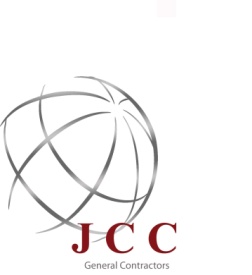   Thank you for your interest in Jordon Construction Company (JCC).  To better understand the capabilities of your firm and best match you with future JCC opportunities, please complete the form below and email (form and any attachments) to linda@jordoncompanies.com or fax to (864) 715-3052.  If all information is not provided, this will significantly delay approval or your prequalification could be rejected.  Please note that this is a preliminary prequalification form and includes only our minimum requirements.  Additional information may be requested by the job owner or due to the type of work to be performed.Section I:  Business InformationLegal Company Name: ________________________________	     Primary Contact:   _____________________________Federal Tax ID Number:  ______________________________  		         (Must be an Officer, Manager or Principal)Phone: (___) _______________	Direct Line/Cell: (___) ______________	               Fax:  (___)__________________Email:  _____________________________________	Website:    ____________________________________________Physical Address:  ____________________________	City: ____________________	State: ______   Zip:   __________Mailing Address: _____________________________   City: ____________________   	State: ______   Zip:   __________Section II:  Company InformationWhat type of company are you?  __ Subcontractor   __ Supplier   __ Engineer   __Architect   __ Vendor   __ OtherYear Company Established: ____  Type of Company:  __ Corporation  __Partnership  __Proprietorship  __Sub S Corp  __ LLCIs your company a small business concern, as defined by the Federal Government?  __Yes	 __ NoIf yes, do you also fall under any of the following socioeconomic classifications?	   __ Yes 	 __ No__ Small Disadvantaged Business	__ Historically Black Colleges & Universities		 __ Veteran Owned__ Women Owned			__ HubZone					 __ Service Disabled Veteran Owned__ Alaska Native Corporations/Indian Tribes that have not been certified by the SBA as a Small Disadvantaged Business__ Alaska Native Corporations/Indian Tribes that are not small businessIs your company classified as one of the disadvantaged businesses listed below:	  __ Yes	 __ No__ Women Business Enterprise	__ Minority Business Enterprise		__ Disadvantaged Business EnterpriseIf yes, what organization are you certified by?___________________________________________________________________Current Number of Employees: __ 1-15    __ 16-50    __ 51-100    __ 101-200    __ 201-500    __ More than 501Current Expected Volume:  __ Under $250,000   __ $250,001-$500,000   __$500,001-$1,000,000   __More than $1,000,000Annual Volume for 2017      __ Under $250,000   __ $250,001-$500,000   __$500,001-$1,000,000   __More than $1,000,000Annual Volume for 2016      __ Under $250,000   __ $250,001-$500,000   __$500,001-$1,000,000   __More than $1,000,000Annual Volume for 2015      __ Under $250,000   __ $250,001-$500,000   __$500,001-$1,000,000   __More than $1,000,000Indicate largest dollar volume contract completed to date.  Amount: $_______  Year: ____  Project Name:_ ________________Description of Scope: ______________________________________________________________________________________Does your firm operate as a Union Shop?  __Yes  __ No		Merit Shop?  __Yes   __ NoIndicate the states in which you perform work:  _________________________________________________________________If you hold a Contractor’s license, please list the state(s), license number(s), expiration date(s) and other qualifications._______________________________________________________________________________________________________________________________________________________________________________________________________________________________________________________________________________________________________________Check all building types on which your Company has worked:__ Casinos				__ Education			__ Manufacturing	__ Retail__ Condominiums			__ Financial Buildings		__ Military		__ Sports/Athletic Facilities__ Convention Centers/Coliseums	__ Government/Municipal		__ Museums		__ Infrastructure and Heavy__ Correctional Facilities		__ Hotels			__ Office Buildings	__ Healthcare__ Industrial			__ Residential			Indicate the range in which you are most competitive and capable of performing.__ Under $100,000			__ $200,001 - $500,000		__ $1,000,001 - $2,000,000__ $100,001 - $200,000		__ $$500,001 - $1,000,000	__ Over $2,000,000List which trade(s) your company specializes in:__ Access Flooring			__ Equipment			__ Metal Wall Finish	__ Skylights__ Agitators & Mixers		__ Equipment Screens		__ Movable Partitions	__ Special Doors__ Aluminum Windows &		__ Expansion Joint Assemblies	__ Ornamental Railings	__ Special Flooring      Storefront Systems		__ Fans & Blowers		__ Overhead Doors	__ Special Rooms__ Ash Handling			__ Feeders			__ Painting & Wall Cover	__ Spray Fireproofing__ Asphalt Paving			__ Fencing & Gates		__ Parking Equipment	__ Stage Equipment__ Awnings			__ Filters			__ Pavement Markings	__ Steel Stairs__ Bag Houses			__ Finish Carpentry & Millwork	__ Phone, Data & Cable	__ Stone Tops__ Bulk Material			__ Fire Alarm			__ Piers			__ Structural Steel__ Carpeting & Resilient Flooring	__ Fire Extinguishers & Cabinets	__ Pipe Fabrication	__ Stucco & EIFS__ Chain Link Partitions		__ Fire Protection		__ Pipe Installation	__ Termite Control__ Chutes				__ Firestopping			__ Plumbing		__ Terrazzo__ Concrete Formwork		__ Flagpoles			__ Pools & Spas		__ Tile__ Concrete Reinforcing		__ Food Service Equipment	__ Postal Specialties	__ Toilet Accessories__ Concrete Turnkey		__ Garage Equipment		__ Precast Concrete	__ Toilet Compartments &__ Conveyors & Belting		__ Generators			__ Precipitators		      Accessories__ Cranes & Hoists			__ Gymnasium Equipment		__ Pre-Engineered Bldgs	__ Traffic Coatings__ Crushes & Pulverizes		__ HVAC				__ Projection Screens	__ Turbines__ Cubicle Curtains & Tracks		__ Handling			__ Ready Mix Supplier	__ Wall & Corner Guards__ Custom Cabinets			__ Insulation			__ Residential Appliances	__ Walkways & Covers__ Dampeners			__ Lab/Classroom Casework &	__ Roof Accessories	__ Water Treatment__ Demolition			      Equipment			__ Roofing		__ Waterproofing & Sealant__ Detention Equipment		__ Landscaping & Irrigation	__ Rough Carpentry	__ Window Treatment__ Dock Equipment			__ Laundry Equipment		__ Seating		__ Wire Shelving__ Doors, Frames & Hardware	__ Light Gage Framing Systems	__ Security Systems	__ Wood & Vinyl Windows__ Dryers				__ Lockers & Benches		__ Separators		__ Wood Flooring__ Drywall & Acoustical Tile		__ Louvers & Vents		__ Signage		__ Wood Framing__ Dust Collectors			__ Masonry			__ Silencers		__ Vacuum Packages__ Earthwork			__ Mechanical Turnkey		__ Site Concrete		__ Visual Display Boards__ Electrical			__ Medical/Dental Casework	__ Site Retaining Walls	__ Other__________________ Elevators			__ Medical/Dental Equipment	__ Site Utilities		__ Other________________Section III:  Insurance InformationWho is your Insurance carrier? _________________________________________________Name of Contact:  ___________________________________________________________Phone Number:     (____)_________________________Indicate the type of Insurance you have:__ Commercial General Liability	__ Workers Compensation and Employer’s Liability		__ Professional Liability__ Excess Liability			__ Automobile Liability					__ PollutionSection IV:  Safety Information		2019		2018		2017Indicate EMR Rates:	    ______________      ____________    ____________Recordable Incident Rate:	    ______________      ____________    ____________Indicate if you have any OSHA 30 Certified Employees?	          __ Yes   __ No  If yes, how many? ____Do you have a written Company Safety Policy and Program?  __ Yes   __ No  If yes, will you provide it if requested?  __Yes  __ NoHave you had any fatalities in the past five years?	          __ Yes   __ No  If yes, how many fatalities and please explain:  ___________________________________________________________________________________________________________Section V:  Financial InformationName of your Bank: _________________________________________		Name of Contact:   __________________________________________		Phone Number: (___)____________________Dun & Bradstreet Number:  ___________________________________		Dun & Bradstreet Rating:  ________________Do you utilize a bonding company?  __ Yes   __ No   If yes, indicate bonding capacity:  Per Job  ____________________________                                                                                                                                                         Aggregate  __________________________Surety Company Name:  ______________________________________Address: __________________________________________________City: _____________________________ State: _____ Zip:  __________   Country:  ___________________________________Section VI:  Legal InformationHas your company or any of its principals ever petitioned for bankruptcy, failed in business, defaulted or been terminated on a contract awarded to you?	__ Yes   __ No   If yes, please explain:___________________________________________________Have any of the owners, officers or major stockholders of your company even been indicted or convicted of any felony or other criminal conduct?   __ Yes   __ No   If yes, please explain: __________________________________________________________Has your company ever been precluded from pursuing public work or ever been found to be a non-responsive by a public agency?   __ Yes   __ No   If yes, please explain: __________________________________________________________________Section VII:  References and Additional InformationList three references from jobs you’ve previously worked on.  These references may be contacted.Project Name: ________________________________________		Location: _____________________________________Contact Name: ______________________________________		Phone Number: (____)__________________________Project Name: _______________________________________		Location: _____________________________________Contact Name: ______________________________________		Phone Number: (____)__________________________Project Name: _______________________________________		Location: _____________________________________Contact Name: ______________________________________		Phone Number: (____)__________________________Please list any additional information that you feel will help us determine your firm’s qualifications and expertise.  If available, please attach an updated copy of your firm’s AIA A305 Document.We have attempted to answer all questions in a full and complete manner to assure that our answers are not in any respect misleading either by expressing ourselves in a misleading or ambiguous manner or omitting information.  We recognize that Jordon Construction (JCC) will be relying on the accuracy of the information and our responses in this questionnaire in deciding whether to permit us to bid and in awarding work to our Company.Pre-Qualification Questionnaire was completed by:Signature: _______________________________________________ Title: ____________________Name:  _________________________________________________ Date:  ____________________                    (Must be an Officer, Manager or Principal)                                                                                                                          REV7.2020